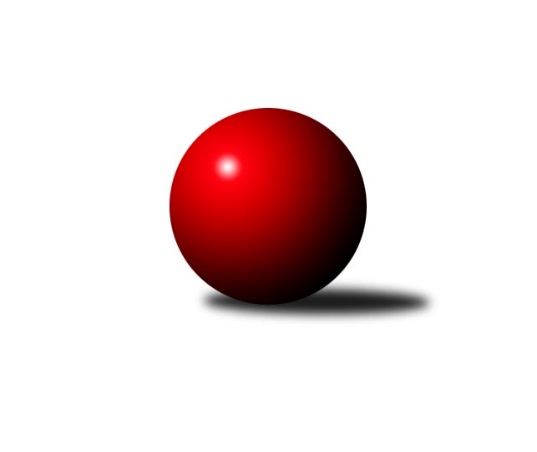 Č.15Ročník 2023/2024	9.2.2024Nejlepšího výkonu v tomto kole: 1719 dosáhlo družstvo: TJ Prostějov COkresní přebor OL PV 2023/2024Výsledky 15. kolaSouhrnný přehled výsledků:TJ Tatran Litovel B	- KK Lipník B	4:6	1539:1606		8.2.TJ Prostějov C	- SK Sigma A	8:2	1719:1570		8.2.Sokol Přemyslovice C	- TJ Prostějov D	4:6	1579:1583		9.2.KK Troubelice A	- TJ Sokol Horka nad Moravou	8:2	1636:1630		9.2.HKK Olomouc E	- HKK Olomouc C	6:4	1610:1557		9.2.Tabulka družstev:	1.	SK Sigma A	14	12	0	2	92 : 48 	 	 1652	24	2.	TJ Sokol Horka nad Moravou	14	10	0	4	86 : 54 	 	 1605	20	3.	TJ Prostějov D	14	8	0	6	74 : 66 	 	 1587	16	4.	KK Lipník B	13	8	0	5	63 : 67 	 	 1522	16	5.	TJ Prostějov C	14	7	0	7	76 : 64 	 	 1592	14	6.	TJ Tatran Litovel B	13	7	0	6	70 : 60 	 	 1561	14	7.	HKK Olomouc E	14	7	0	7	66 : 74 	 	 1546	14	8.	Sokol Přemyslovice C	14	6	0	8	64 : 76 	 	 1573	12	9.	KK Šternberk	13	5	0	8	47 : 83 	 	 1460	10	10.	KK Troubelice A	13	4	0	9	60 : 70 	 	 1517	8	11.	HKK Olomouc C	14	1	0	13	52 : 88 	 	 1555	2Podrobné výsledky kola:	 TJ Tatran Litovel B	1539	4:6	1606	KK Lipník B	Jaromír Janošec	 	 198 	 187 		385 	 0:2 	 452 	 	230 	 222		Jaroslav Koppa	Pavel Hampl	 	 190 	 182 		372 	 2:0 	 345 	 	180 	 165		Jiří Kolář	Dušan Žouželka	 	 196 	 199 		395 	 0:2 	 428 	 	207 	 221		Vojtěch Onderka	Jiří Vrobel	 	 192 	 195 		387 	 2:0 	 381 	 	176 	 205		Michal Dolejšrozhodčí:  Vedoucí družstevNejlepší výkon utkání: 452 - Jaroslav Koppa	 TJ Prostějov C	1719	8:2	1570	SK Sigma A	Marek Čépe	 	 206 	 219 		425 	 2:0 	 357 	 	188 	 169		Jaroslav Peřina	Jan Černohous	 	 246 	 218 		464 	 2:0 	 396 	 	200 	 196		Karel Zvěřina	Petr Vavřík	 	 215 	 212 		427 	 0:2 	 445 	 	214 	 231		Miroslav Hyc	Michal Sosík	 	 200 	 203 		403 	 2:0 	 372 	 	200 	 172		František Baslarrozhodčí:  Vedoucí družstevNejlepší výkon utkání: 464 - Jan Černohous	 Sokol Přemyslovice C	1579	4:6	1583	TJ Prostějov D	Milan Dvorský	 	 191 	 207 		398 	 0:2 	 419 	 	216 	 203		Marek Beňo	Ivo Havránek	 	 184 	 203 		387 	 2:0 	 359 	 	186 	 173		Renata Kolečkářová	Josef Korčák	 	 174 	 208 		382 	 0:2 	 415 	 	205 	 210		Magda Leitgebová	Bohuslav Toman	 	 215 	 197 		412 	 2:0 	 390 	 	182 	 208		Martin Spisarrozhodčí:  Vedoucí družstevNejlepší výkon utkání: 419 - Marek Beňo	 KK Troubelice A	1636	8:2	1630	TJ Sokol Horka nad Moravou	Miroslav Kotráš *1	 	 192 	 181 		373 	 0:2 	 401 	 	192 	 209		Aleš Zaoral	Jiří Maitner	 	 170 	 225 		395 	 2:0 	 385 	 	209 	 176		Miroslav Rédl	Pavel Řezníček	 	 239 	 210 		449 	 2:0 	 435 	 	226 	 209		Jiří Vodák	Jan Smékal	 	 203 	 216 		419 	 2:0 	 409 	 	200 	 209		František Zatloukalrozhodčí: ved.družstevstřídání: *1 od 51. hodu Miloslav VaculíkNejlepší výkon utkání: 449 - Pavel Řezníček	 HKK Olomouc E	1610	6:4	1557	HKK Olomouc C	Dušan Říha	 	 198 	 215 		413 	 2:0 	 350 	 	167 	 183		Aneta Krzystková	Libuše Mrázová	 	 179 	 190 		369 	 0:2 	 426 	 	210 	 216		Petr Vašíček	Miroslav Machalíček	 	 199 	 213 		412 	 2:0 	 358 	 	179 	 179		Michal Lysý	Alena Machalíčková	 	 204 	 212 		416 	 0:2 	 423 	 	221 	 202		Jiří Malíšekrozhodčí:  Vedoucí družstevNejlepší výkon utkání: 426 - Petr VašíčekPořadí jednotlivců:	jméno hráče	družstvo	celkem	plné	dorážka	chyby	poměr kuž.	Maximum	1.	Petr Hájek 	SK Sigma A	451.74	311.4	140.3	4.3	6/7	(491)	2.	Jiří Fiala 	TJ Tatran Litovel B	434.67	292.1	142.6	5.1	7/7	(490)	3.	Petr Vašíček 	HKK Olomouc C	426.19	294.0	132.2	8.1	8/8	(474)	4.	Michal Sosík 	TJ Prostějov C	424.10	291.6	132.5	8.1	5/7	(447)	5.	Jiří Vodák 	TJ Sokol Horka nad Moravou	421.89	293.2	128.7	7.8	7/7	(461)	6.	Jaroslav Koppa 	KK Lipník B	421.25	283.5	137.8	5.7	6/7	(452)	7.	František Baslar 	SK Sigma A	420.03	291.3	128.7	7.3	5/7	(481)	8.	Marek Beňo 	TJ Prostějov D	419.96	282.8	137.2	6.0	6/7	(475)	9.	František Zatloukal 	TJ Sokol Horka nad Moravou	418.32	285.2	133.1	6.7	7/7	(478)	10.	Jiří Malíšek 	HKK Olomouc C	418.05	287.3	130.8	7.7	8/8	(467)	11.	Jiří Maitner 	KK Troubelice A	413.92	280.9	133.0	5.2	6/7	(440)	12.	Pavel Toman 	Sokol Přemyslovice C	413.34	288.8	124.5	10.5	7/7	(448)	13.	Karel Zvěřina 	SK Sigma A	412.85	285.3	127.6	9.9	6/7	(436)	14.	Miroslav Hyc 	SK Sigma A	409.63	282.5	127.1	7.3	6/7	(445)	15.	Petr Vavřík 	TJ Prostějov C	408.11	288.7	119.4	11.1	6/7	(442)	16.	Jan Černohous 	TJ Prostějov C	407.81	285.9	121.9	8.7	7/7	(464)	17.	Dušan Říha 	HKK Olomouc E	403.63	289.3	114.4	8.9	8/9	(464)	18.	Martin Spisar 	TJ Prostějov D	401.03	280.8	120.2	8.6	6/7	(461)	19.	Dušan Žouželka 	TJ Tatran Litovel B	400.12	280.2	119.9	8.9	5/7	(447)	20.	Aleš Zaoral 	TJ Sokol Horka nad Moravou	399.42	278.2	121.3	10.9	7/7	(453)	21.	Jiří Ocetek 	-- volný los --	399.17	280.8	118.4	9.0	6/6	(451)	22.	Jan Smékal 	KK Troubelice A	398.02	277.6	120.4	9.8	7/7	(452)	23.	Miroslav Machalíček 	HKK Olomouc E	395.60	282.3	113.3	11.5	7/9	(448)	24.	Michal Dolejš 	KK Lipník B	395.27	278.2	117.1	11.1	6/7	(428)	25.	Alena Machalíčková 	HKK Olomouc E	391.73	279.5	112.2	9.5	8/9	(447)	26.	Marek Čépe 	TJ Prostějov C	391.28	274.6	116.7	10.9	6/7	(453)	27.	Josef Šilbert 	-- volný los --	390.39	274.1	116.3	9.1	6/6	(464)	28.	Renata Kolečkářová 	TJ Prostějov D	390.08	277.0	113.1	10.3	7/7	(414)	29.	Josef Čapka 	TJ Prostějov C	388.48	277.2	111.3	12.6	6/7	(451)	30.	Jiří Vrobel 	TJ Tatran Litovel B	386.30	276.0	110.3	10.4	6/7	(441)	31.	Jaroslav Peřina 	SK Sigma A	378.02	276.0	102.0	15.0	6/7	(406)	32.	Bohuslav Toman 	Sokol Přemyslovice C	375.28	270.8	104.4	13.8	5/7	(416)	33.	Vojtěch Onderka 	KK Lipník B	374.04	269.7	104.3	14.1	6/7	(428)	34.	Miroslav Rédl 	TJ Sokol Horka nad Moravou	368.75	259.2	109.6	11.6	5/7	(415)	35.	Josef Klaban 	KK Šternberk 	367.47	265.7	101.8	13.0	6/8	(403)	36.	Jana Kührová 	TJ Prostějov D	367.30	264.9	102.4	13.6	5/7	(398)	37.	Petr Paták 	KK Šternberk 	362.38	265.5	96.9	15.0	6/8	(387)	38.	Miroslav Kotráš 	KK Troubelice A	362.31	260.5	101.8	12.4	6/7	(408)	39.	Pavel Hampl 	TJ Tatran Litovel B	362.00	261.1	100.9	14.7	5/7	(410)	40.	Aneta Krzystková 	HKK Olomouc C	357.96	255.5	102.5	12.8	8/8	(386)	41.	Marie Říhová 	HKK Olomouc E	355.72	256.8	98.9	14.0	8/9	(387)	42.	Jaroslav Pospíšil 	-- volný los --	349.70	257.5	92.2	14.8	4/6	(376)	43.	Jiří Kolář 	KK Lipník B	340.38	243.4	97.0	13.5	6/7	(408)	44.	Václav Suchý 	-- volný los --	335.45	248.0	87.5	16.4	4/6	(365)	45.	Libuše Ďurišová 	KK Šternberk 	329.08	238.7	90.4	17.6	6/8	(365)		Pavel Močár  ml.	Sokol Přemyslovice C	437.29	296.9	140.4	6.4	4/7	(481)		Jiří Miller 	KK Šternberk 	416.35	285.1	131.3	7.4	4/8	(469)		Magda Leitgebová 	TJ Prostějov D	413.88	286.6	127.3	8.3	4/7	(440)		Ivo Havránek 	Sokol Přemyslovice C	406.67	284.2	122.5	9.2	3/7	(441)		Jaromír Janošec 	TJ Tatran Litovel B	404.83	284.7	120.2	8.7	2/7	(418)		Alena Kopecká 	HKK Olomouc E	399.73	276.3	123.4	4.9	3/9	(418)		Jiří Zapletal 	Sokol Přemyslovice C	395.83	288.0	107.8	13.3	4/7	(438)		Jiří Kráčmar 	TJ Tatran Litovel B	394.00	286.0	108.0	14.0	1/7	(430)		Pavel Řezníček 	KK Troubelice A	392.81	282.8	110.0	8.8	3/7	(449)		Denisa Nováková 	TJ Prostějov D	390.00	284.5	105.5	11.0	2/7	(405)		Vít Zapletal 	Sokol Přemyslovice C	379.75	278.8	101.0	12.8	4/7	(419)		Libuše Mrázová 	HKK Olomouc E	379.50	273.5	106.0	13.0	2/9	(390)		Milan Dvorský 	Sokol Přemyslovice C	376.25	282.5	93.8	16.5	2/7	(419)		Kamil Vinklárek 	KK Šternberk 	374.06	267.9	106.1	10.4	4/8	(413)		Josef Korčák 	Sokol Přemyslovice C	374.00	268.3	105.7	12.0	3/7	(382)		Zdeněk Zapletal 	TJ Prostějov D	372.50	264.5	108.0	12.0	2/7	(394)		Pavel Daňo 	TJ Sokol Horka nad Moravou	371.00	264.9	106.1	15.7	4/7	(392)		Bohuslava Fajdeková 	HKK Olomouc E	370.50	275.0	95.5	16.0	2/9	(388)		Kateřina Hájková 	KK Lipník B	370.42	259.7	110.8	10.2	3/7	(403)		Marie Kotrášová 	KK Troubelice A	368.00	263.0	105.0	11.0	2/7	(389)		Lubomír Blinka 	TJ Tatran Litovel B	364.00	279.0	85.0	20.0	1/7	(364)		Pavel Ďuriš 	KK Šternberk 	362.00	261.0	101.0	13.5	2/8	(382)		Jaromír Vémola 	KK Šternberk 	359.56	265.1	94.5	14.9	4/8	(382)		Michal Lysý 	HKK Olomouc C	356.68	255.8	100.9	14.0	4/8	(424)		Jan Zdráhal 	KK Lipník B	356.00	271.0	85.0	13.0	1/7	(356)		Petr Jurka 	HKK Olomouc C	353.07	265.7	87.4	18.0	5/8	(370)		Vlastimil Kozák 	TJ Tatran Litovel B	351.00	251.4	99.6	16.3	4/7	(403)		Pavel Černohous 	TJ Prostějov C	351.00	269.5	81.5	17.0	2/7	(357)		Zdeněk Khol 	KK Lipník B	350.92	252.8	98.2	12.9	4/7	(393)		Bohuslav Kocurek 	KK Šternberk 	340.50	243.5	97.0	15.8	4/8	(372)		Jaroslav Melichar 	-- volný los --	333.00	245.0	88.0	20.0	1/6	(333)		Zdeněk Chudožilov 	TJ Prostějov C	332.00	230.3	101.7	16.7	3/7	(340)		Oldřich Pajchl 	Sokol Přemyslovice C	329.00	260.0	69.0	17.0	1/7	(329)		Drahoslav Smékal 	KK Troubelice A	319.75	237.3	82.5	18.5	4/7	(353)		Miloslav Krejčí 	Sokol Přemyslovice C	318.00	229.0	89.0	21.0	1/7	(318)		Miloslav Vaculík 	KK Troubelice A	296.00	247.0	49.0	28.0	1/7	(296)		Andria Carič 	-- volný los --	277.00	201.0	76.0	28.0	1/6	(277)		Jan Oprštěný 	-- volný los --	270.67	208.7	62.0	29.2	3/6	(298)Sportovně technické informace:Starty náhradníků:registrační číslo	jméno a příjmení 	datum startu 	družstvo	číslo startu
Hráči dopsaní na soupisku:registrační číslo	jméno a příjmení 	datum startu 	družstvo	Program dalšího kola:16. kolo			TJ Prostějov C - -- volný los --	22.2.2024	čt	17:00	TJ Prostějov D - SK Sigma A	23.2.2024	pá	17:00	Sokol Přemyslovice C - HKK Olomouc C	23.2.2024	pá	17:00	KK Šternberk  - TJ Tatran Litovel B	23.2.2024	pá	17:00	HKK Olomouc E - TJ Sokol Horka nad Moravou	23.2.2024	pá	17:00	KK Troubelice A - KK Lipník B	Nejlepší šestka kola - absolutněNejlepší šestka kola - absolutněNejlepší šestka kola - absolutněNejlepší šestka kola - absolutněNejlepší šestka kola - dle průměru kuželenNejlepší šestka kola - dle průměru kuželenNejlepší šestka kola - dle průměru kuželenNejlepší šestka kola - dle průměru kuželenNejlepší šestka kola - dle průměru kuželenPočetJménoNázev týmuVýkonPočetJménoNázev týmuPrůměr (%)Výkon4xJan ČernohousProstějov C4645xJan ČernohousProstějov C116.544644xJaroslav KoppaLipník B4521xPavel ŘezníčekTroubelice A113.894491xPavel ŘezníčekTroubelice A4492xMiroslav HycSigma A111.774452xMiroslav HycSigma A4455xJaroslav KoppaLipník B111.364526xJiří VodákHorka4355xJiří VodákHorka110.344351xVojtěch OnderkaLipník B4286xPetr VašíčekOlomouc C107.89426